Студия творческого развития «Эврика»« Бумажная пластика»14.051 год обучения   Тема по программе «Цветы в технике аппликации»«Тюльпан»Рассмотрите образец. Из каких частей состоит цветок тюльпана.Приготовьте необходимые материалы и инструменты. 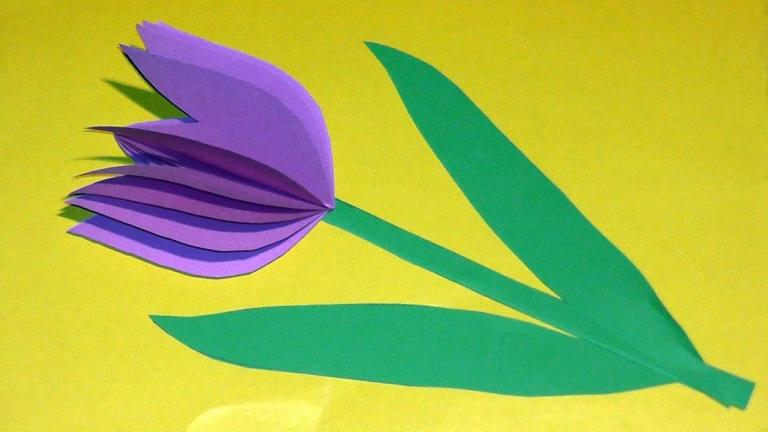 Выбрать фон для тюльпана.Вырезать полоску для стебля и два листа. Это вы уже умеете делать самостоятельно.Сделаем шаблон тюльпана: возьмем кусочек бумаги, согнем пополам и от линии сгиба нарисуем половинку тюльпана. Вырежем шаблон. ЛиниясгибаСогнуть бумагу  2 раза пополам, обвести шаблон тюльпана два раза. Вырезать 8 деталей.Все детали согнуть пополам и склеить меж собой по линии сгиба. Вспоминаем,  как мы клеили елочные игрушки на новый год. Приклеиваем все детали к фону: стебель, листья, тюльпан.